Turbo HD DVR V4.26.120 build 210224 Release Notes(2021-02-23)Reason of UpgradeAdd some new features, modify some functions, and enhance product quality to meet the customers’ requirements.Main updateiDS-7204HUHI-M1/S(C)、iDS-7204HUHI-M2/S(C) are developed based on new platformDue to the resource restriction, the face detection function is removed. When enable motion 2.0, the audible warming is disabled as default. 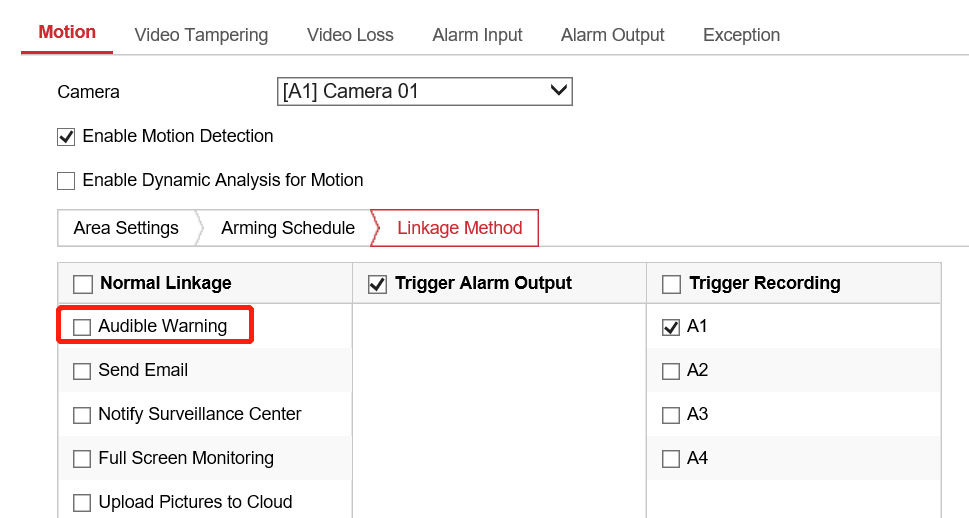 Available Modes:Customer Impact and Recommended ActionThis new firmware upgrade is to improve product performance, and will take effect automatically after upgrading from previous versions. We’d like to inform you the above changes. Also, we are sorry for any possible inconvenience of use-habit changes caused by this action.For questions or concerns, please contact our local technical support team.FirmwareBasic InformationFirmware Version:V4.26.120 build 210224FirmwareBasic InformationSDK Version::V6.1.6.4_build20200925FirmwareBasic InformationOnvif：V2.2FirmwareBasic InformationPlayer：4.810miniFirmwareBasic InformationPlayer library：7.3.5.0FirmwareBasic InformationWeb version：V4.0.1 build 210105FirmwareBasic InformationClient version：V3.5.0.4E K20A8iDS-7204HUHI-M1/S(C)iDS-7204HUHI-M2/S(C)